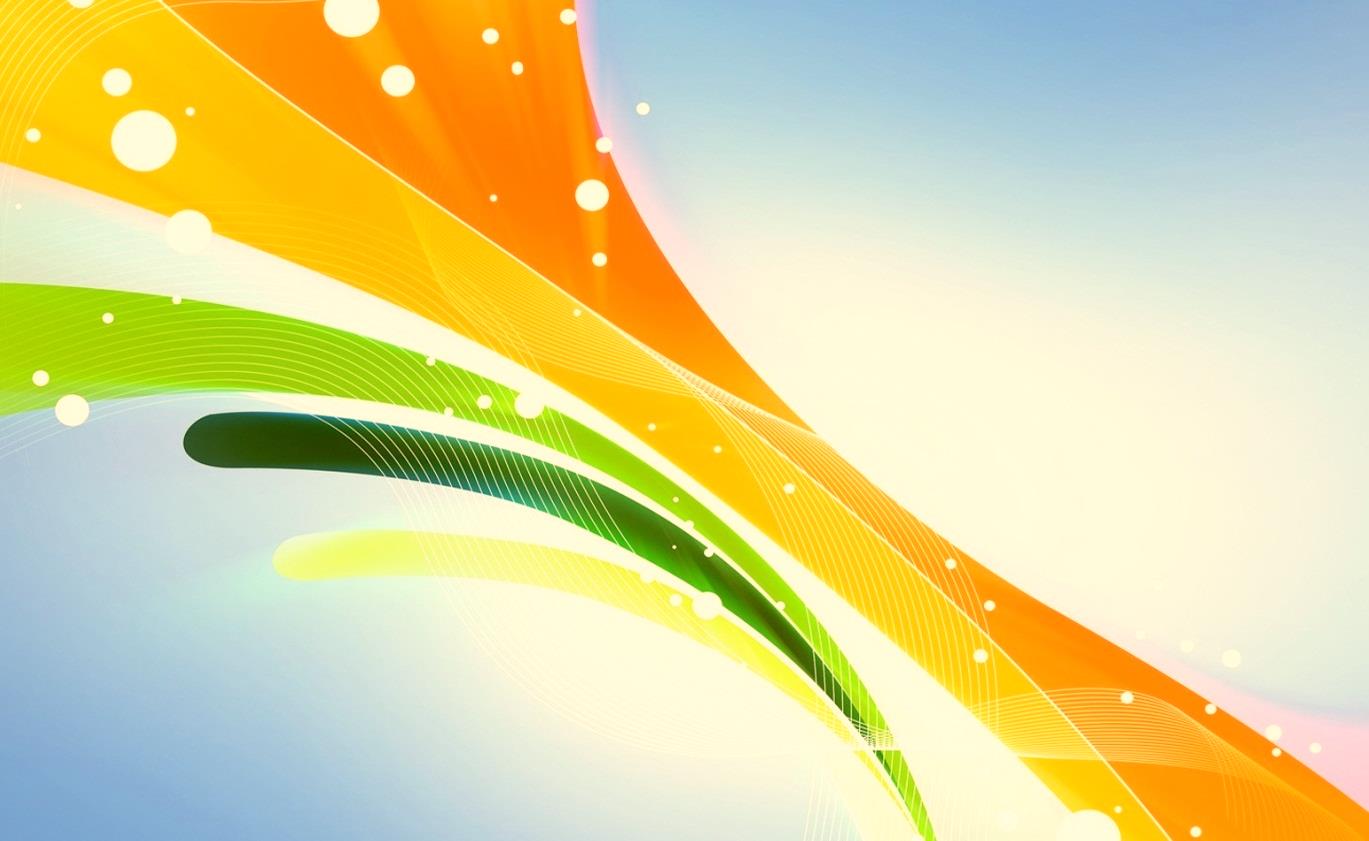 ORIENTACIONES CURRICULARES DEL COMPONENTE DE LAS PRÁCTICAS PEDAGÓGICA E INVESTIGATIVA ARTICULACIÓN DE LAS PRÁCTICAS PEDAGÓGICAS CON LA INVESTIGACIÓN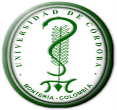 Universidad de CórdobaFacultad De Educación y Ciencias Humanas2016 - 2019SIN REVISAR EN EL 2020-1 (SOLO SE ACTUALIZÓ LA PORTADA)ORIENTACIONES CURRICULARES DEL COMPONENTE DE LAS PRÁCTICAS PEDAGÓGICAS E  INVESTIGATIVAS EN LA LICENCIATURA EN CIENCIAS SOCIALESContexto legal de las prácticas pedagógicas como núcleo común de formación en la Licenciatura en Ciencias Sociales. Seguidamente se presenta una síntesis de las normas que respaldan la formación inicial de los docentes y la organización de las acciones para la alineación pedagógica de los educadores del país:La Constitución Política de Colombia de 1991: Esta refiere en el artículo 67 el “derecho a la educación que tiene toda persona, en las libertades de enseñanza, aprendizaje, investigación y cátedra y en su carácter de servicio público”. Desde esta perspectiva, la formación docente adquiere importancia como elemento clave para garantizar la calidad y cumplimiento del derecho. Por otra parte, el artículo 68 de la misma ley ordena que la enseñanza esté a cargo de personas de reconocida idoneidad ética y pedagógica: “La Ley garantiza la profesionalización y dignificación de la actividad docente” (Constitución Política Colombiana, 1992)ARTICULO 109 de la Ley General de Educación 115 de 1994. Finalidades de la formación de educadores. La formación de educadores tendrá como fines generales: a) Formar un educador de la más alta calidad científica y ética;  b) Desarrollar la teoría y la práctica pedagógica como parte fundamental del saber del educador; c) Fortalecer la investigación en el campo pedagógico y en el saber específico, y  d) Preparar educadores a nivel de pregrado y de posgrado para los diferentes niveles y formas de prestación del servicio educativo. (Ley 115 de Educación, 1994)En las bases del Plan Nacional de Desarrollo 2014 — 2018, se reconoció la importancia de la oferta y el desarrollo de los programas académicos pertenecientes al área del conocimiento del campo de la Educación, contemplando la necesidad de una política de mejoramiento del sistema educativo del país, proceso que inicia desde la adecuación de las condiciones en la formación de quien se prepara profesionalmente para el ejercicio docente, con la premisa de que la excelencia de los educadores es un factor esencial para garantizar la calidad de la educaciónLEY 1753 DE 2015 de junio 9, por la cual se expide el Plan Nacional de Desarrollo 2014-2018 “Todos por un nuevo país”. Artículo 3°. Pilares del Plan Nacional de Desarrollo, Numeral 3: Educación. El Plan asume la educación como el más poderoso instrumento de igualdad social y crecimiento económico en el largo plazo, con una visión orientada a cerrar brechas en acceso y calidad al sistema educativo, entre individuos, grupos poblacionales y entre regiones, acercando al país a altos estándares internacionales y logrando la igualdad de oportunidades para todos los ciudadanosLa Resolución 2041 de 2016 considera que se debe contar con una regulación que exija que los programas de licenciatura tengan un sustantivo contenido presencial y espacios de práctica en contextos reales, que le permitan a los futuros maestros desarrollar las competencias que incidan positivamente en la calidad educativa del país.La misma Resolución 2041 de 2016 reglamenta que la Práctica pedagógica de los programas de Licenciatura deberán asegurar que los estudiantes adquieran preparación en la práctica pedagógica. En ella, los estudiantes de Licenciatura deben comprender y apropiar las dinámicas del aula y su contexto, reconocer las diferencias y modalidades de formación de niños, niñas, adolescentes, jóvenes y adultos, y asociarla con la disciplina que se enseña y con las situaciones, eventos o fenómenos que dicha disciplina conlleva. La práctica pedagógica debe estar vinculada a los contenidos curriculares, y a los componentes de fundamentos generales, saberes específicos y disciplinares, de pedagogía y ciencias de la educación, y didáctica de las disciplinas. Así mismo, la resolución en comento determina que para obtener, renovar o modificar el registro calificado, las instituciones de educación superior deben demostrar la celebración de convenios con instituciones educativas para el desarrollo de las prácticas pedagógicas, como espacios formativos pertinentes y relacionados con el futuro desempeño profesional y laboral de los licenciadosDirectrices de la práctica pedagógica e investigativa en la Facultad de Educacion y Ciencias Humanas. Más que un concepto una reflexión. Los Lineamientos de práctica pedagógica de la Facultad de Educación y Ciencias Humanas de la Universidad de Córdoba, se asumen como una ruta formativa que, desde una postura pedagógica comprensiva y crítica, favorezca la autonomía institucional, el libre pensar y la toma de decisiones, de acuerdo con las particularidades de cada programa de licenciatura, en correspondencia con las tres elementos misionales de la Universidad como son la docencia, la investigación y la extensión, y con los tres principios pedagógicos establecidos por el Sistema de formación de educadores y lineamientos de política del MEN, cuales son: enseñar, formar y evaluar. El concepto de prácticas pedagógicas, en cuanto a su constitutivo teórico conceptual, debe “ocuparse exhaustivamente de los fines, los medios, la tecnología de presentación, el entorno de aprendizaje y de todos los elementos que se han incluido en el vocabulario de la educación superior” (Barnett, 2011). En este contexto pedagógico deben moverse o transitar las prácticas de los maestros en formación. Quiere decir que las prácticas pedagógicas comulgan en sus espacios con la resolución de problemas, tanto pedagógicos como de la propia vida; con los aprendizajes experienciales; con las habilidades comunicativas; con el aprendizaje complementado por los medios telemáticos; con el trabajo en grupo; con el estudio independiente; con las tutorías de pares; en fin, con todas las tareas que presupone el acto educativo, en el marco del desarrollo científico y cultural de nuestra época.En tal sentido, el enfoque teórico que sustenta las prácticas pedagógicas e investigativas de la Facultad de Educación y Ciencias Humanas y en particular para la licenciatura en Ciencias sociales, es el enfoque centrado en la comprensión, que según Barnett, significa que “la comprensión tiene un carácter transaccional, y depende, en parte, de la apreciación de los demás. Posee un componente de validez, y por eso debe ser puesto a prueba para ver si se trata de una comprensión verdadera. Por otra parte, se va construyendo a través del tiempo”. Esto significa que los individuos, en el caso que nos ocupa, los maestros en formación desde los primeros semestres, pueden ir profundizando el nivel de comprensión de sus propias prácticas pedagógicas, entendiendo a la vez que existen modos alternativos de abordajes de sus tareas por muy complejas que ellas sean, pues, sabemos que el mundo se torna cada vez más complejo, y la educación también se complejiza hasta tal punto que por momentos se traduce en una incertidumbre casi generalizada, sobre todo si se tiene en cuenta que los gobiernos continuamente trazan planes y políticas educativas que desestabilizan a la base magisterial. Bajo el amparo de las teorías críticas de la educación, que derivan en las tendencias comprensivas de la pedagogía y la didáctica, se asume la postura de una práctica pedagógica investigativa, entendida como un proceso transversal y continuo en la formación de los futuros profesionales de la educación. Proceso este que propende por la integración de los saberes tanto pedagógicos como disciplinares e investigativos de los maestros en formación, mediante la indagación, la acción y la reflexión permanentes sobre la realidad del aula, la escuela y la comunidad, espacios en los que les corresponderá actuar como verdaderos líderes culturales, como pedagogos de la vida y de la convivencia social (Doria, 2012).Una práctica pedagógica desde el foco de la perspectiva crítica es una práctica deliberativa, dialéctica y transformadora. Una práctica que busca significados, sentidos y transformaciones a sus propios acontecimientos a través de la acción reflexiva, la interpretación, la comprensión y la sistematización de las vivencias y las experiencias concretas del acto pedagógico. Al respecto de esta postura, Perrenoud (2004:62, citado por Flórez, P (2014)), comenta: “La práctica reflexiva constituye una relación con el mundo, activa, crítica y autónoma. Por tanto se trata de una cuestión de actitud más que de estricta competencia metodológica. Una formación para la resolución de problemas, incluso en un sentido más amplio que incluya su identificación y que renuncie a todo procedimiento estandarizado”. En este sentido, su objeto es la construcción del saber pedagógico, que no es otra cosa que la resignificación discursiva de la realidad, es decir, de lo que acontece en el aula, en la escuela y en el contexto externo de esta.     Son estas categorías las que logran develarse en la integración de la práctica pedagógica con la investigación, enfatizando en el reconocimiento del acto pedagógico como elemento constitutivo del saber pedagógico, proceso en el cual se establecen relaciones eminentemente dialécticas y discursivas entre el sujeto de saber (maestro) y el objeto de investigación (la práctica). Es esa relación crítica entre el maestro y su práctica, mediada por la investigación, la reflexión y la acción permanente y comprometida la que garantiza la concreción de un discurso pedagógico potente y contextualizado de los futuros maestros, en tanto les permite reconocerse como profesionales de la educación con un alto sentido de responsabilidad social con el desarrollo social y cultural de su entorno. Ahora bien, articular la práctica pedagógica con la investigación en el programa de licenciatura en ciencias sociales, exige de parte de quienes la orientan, una postura pedagógica comprensiva, que admita el intercambio discursivo desde las voces de quienes intervienen en la compleja tarea de educar. En este caso, se asumen los postulados del modelo ecológico de análisis del aula, el cual representa una orientación social de la enseñanza e igualmente concibe la vida escolar -universitaria- en términos de intercambios socioculturales. Al respecto, afirma Gimeno:“el modelo ecológico asume los principales supuestos del modelo mediacional, sustentado en una recíproca influencia en las relaciones de clase entre profesores y estudiantes; énfasis en el individuo como procesador activo de la información; e importancia de la creación e intercambio de significados que subyacen a los comportamientos. Estos se integran gracias al análisis de los mecanismos, factores y sistemas sociales y culturales que confieren el sentido y la particularidad al flujo de acontecimientos en el aula” (1995:89, citado por Flórez, P, 2014).En efecto, este modelo constituye la esencia pedagógica del trinomio teoría, investigación y práctica, en la medida en que caracteriza al aula desde la apertura; a sus actores desde la actividad reflexiva; y al escenario educativo desde un sistema en el que los sujetos comparten, construyen y deconstruyen, bajo un clima de intercambio permanente y fluido frente a sus propias realidades contextuales.Estas posturas concuerdan, en gran medida, con la actual orientación del MEN, contenida  en el Sistema colombiano de formación de educadores y lineamientos de política (2013), que establece que la práctica pedagógica de los programas de formación de maestros debe iniciar en el tercer semestre, y recalca: Es imprescindible involucrar la comprensión reflexiva de la práctica pedagógica con la finalidad de contribuir en la consolidación y conformación del saber y el conocimiento pedagógico y didáctico fundamentales en la labor educadora (p. 73). Como se ve, hay una fuerte tendencia hacia una postura crítica (formar sujetos-maestros críticos, comprensivos, reflexivos), teniendo como eje la investigación.Esta apertura conceptual desde la institucionalidad del gobierno actual brinda la oportunidad de pensar, desde el programa un diseño curricular más abierto, flexible y dinámico que propicie a los maestros en formación maneras distintas de aproximarse al conocimiento, y de construir un pensamiento pedagógico y didáctico auténtico, privilegiando, ante todo, el desarrollo de su capacidad crítica a partir de ejercicios de investigación y sistematización de sus comprensiones acerca de los datos de sus experiencias de enseñanza. De ahí que la práctica pedagógica se entenderá y se impulsará como un proceso transversal y continuo, que implique la integración de los saberes pedagógico, disciplinar e investigativo, definidos bajo nuevas denominaciones en la reglamentación vigente para las licenciaturas en el país. Esa integración se representa así: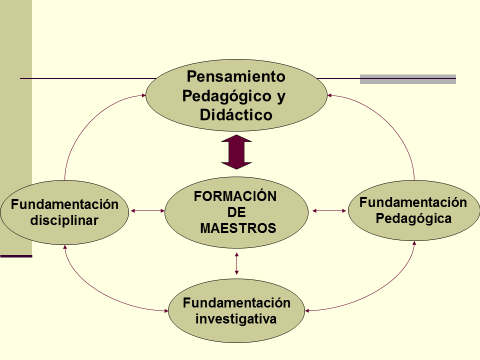 Entendida así la práctica pedagógica investigativa, se aleja del inveterado concepto de “acción de cumplimiento” o “requisito para graduar licenciados”. Por el contrario, se asume como medio para la apropiación significativa del saber pedagógico, a través de prácticas de campo concretas y situadas en instituciones educativas y contextos sociales y comunitarios de la región, que le permitan a los futuros maestros confrontar su vocación y sus conocimientos con la realidad de dichos contextos. En suma, será esta una nueva forma de contrastación crítica de la teoría con la práctica para la construcción de discursos propios y auténticos.Fases, Competencias y Estrategias de la Práctica PedagógicaEl saber pedagógico, la práctica pedagógica y la investigación se constituyen en el componente nuclear e integrador del currículo de la licenciatura en Ciencias Sociales  y responde a los lineamientos propuestos para el desarrollo de la práctica pedagógica dada en tres fases, concordantes con tres contextos del hecho educativo: comunidad y diversidad, cultura escolar y aula. Contextos hacia los cuales se orientará el ejercicio docente desde los diferentes cursos del plan de estudio, en coherencia con el bloque común de cursos correspondientes al componente de pedagogía y ciencias de la educación y su relación con las áreas del saber disciplinar o específico de la formación del maestro en el área de las ciencias sociales. En este sentido, los cursos desarrollados en el componente de pedagogía, de didáctica y de práctica pedagógica e investigación permiten el cumplimiento del carácter exponencial y secuencial de la práctica pedagógica, poniendo de presente las relaciones conceptuales y metodológicas para su abordaje y comprensión. El esquema que sigue, indica las relaciones que en dirección vertical y horizontal se cumplen al interior de la licenciatura, en especial en las relaciones evidentes de tributos metodológicos a la secuencialidad e integralidad del componente de práctica pedagógica e investigativa acorde a la naturaleza de cada semestre académico. De hecho, si bien desde el tercer semestre hasta el séptimo, se visibilizan en el plan de estudios  las integraciones curriculares entre las áreas de pedagogía y práctica, desde un primero se inician los reconocimientos dirigidos a una identidad pedagógica construida y certificada al finalizar el ciclo de formación profesional como maestros de las distintas disciplinas, amparadas epistemológicamente por el desarrollo de competencias derivadas y en consecuencia de las tres fases definidas para la operatividad de la práctica pedagógica. Es así, como desde el curso de Sociología Educativa del tercer semestre, exigido en sus contenidos curriculares se inicia formalmente con la lectura del contexto sociológico que le otorga al maestro en formación, un importante avance en las dinámicas investigativas organizadas desde la observación de entornos externos a la escuela y al aula, como preámbulo requerido para intervenir y pensar la función del docente más allá del aula escolar y fundamentado teóricamente con el desarrollo curricular y simultáneo del curso de sociología educativa. Este carácter secuencial y de alimento mutuo entre los cursos, continúa de modo progresivo y profundo, configurando completar los 54 créditos de la práctica pedagógica, de forma conjunta e integradora hasta finalizar el ciclo de formación en el octavo y noveno semestre con la práctica docente I  y Práctica docente II, y en décimo semestre la sistematización del proceso investigativo desarrollado durante la práctica pedagógica.   Por otra parte, se sugiere que la asignatura de Práctica Pedagógica Investigativa sea orientada por docentes tiempo completo, con experiencia docente en educación básica y media y con formación y producción en investigación pedagógica y didáctica. El concepto de docentes expertos se expresa como garantía de calidad, atendiendo a que la práctica pedagógica y la investigación se consideran como ejes centrales en la formación de licenciados. Así se ratifica en los Lineamientos de política del MEN (2014, 12):“Si bien el saber fundante del maestro es la pedagogía, su territorio lo constituyen los ambientes de aprendizaje y la calidad de las prácticas pedagógicas. Por consiguiente, éstas han de ocupar un lugar central en su proceso formativo, ubicarse en los planes de estudio a partir del segundo año (tercer semestre), y aumentar de manera exponencial en los semestres sucesivos hasta convertirse en el centro de la formación en los últimos años del programa. Por su importancia, deben contar con acompañamiento permanente por profesores con las más altas cualidades y experiencia en la formación de formadores”.Las tres fases mencionadas arriba se describen de la siguiente manera: Fase I: Comunidad y Diversidad: Se denomina comunidad y diversidad, a la primera fase de la práctica pedagógica e investigación, que involucra los tres primeros semestres de la formación del licenciado y muestra relación directa con los cursos de psicología evolutiva, psicología del aprendizaje y sociología de la educación; al interior de cada uno de ellos se inicia con un proceso de reconocimiento del contexto comunitario como preámbulo importante para el reconocimiento de su rol como enseñante y formador. Se espera que esta primera lectura del contexto, le permita al docente en formación tomar conciencia del contexto educativo del país, de la región y de su localidad atendiendo a los factores sociales, económicos, políticos y culturales que la determinan. A continuación se detallan las competencias y evidencias de aprendizaje de la fase I. Dinámica de articulación La primera fase de formación docente se propone situar al estudiante en contacto progresivo y de creciente complejidad con la realidad educativa concreta, mediante su inmersión inicial en el contexto sociocultural de la institución educativa. No obstante que se reconoce que el estudiante tiene conocimientos previos, es importante desarrollar una observación y análisis guiado mediante técnicas de protocolos que favorezcan la conceptualización y reconceptualización de la teoría desde la práctica y viceversa. De esta manera, al participar de una reflexión crítica sobre la realidad educativa, puede ir consiguiendo un significado trascendental de los aprendizajes que va construyendo en su formación profesional, a la vez que clarifica y consolida la vocación profesional, lo cual es definitivo en esta primera etapa de contacto directo con la realidad del contexto educativo.La primera fase debe lograr que el estudiante conozca, comprenda y valore la comunidad social y educativa, las características psicológicas de los alumnos, la diversidad de sus miembros y se incorpore cada vez más con la naturaleza de la profesión docente. Es necesario que desde el primer momento todas las acciones de la práctica se orienten hacia la reflexión crítica e involucren la sistematización de los aprendizajes pedagógicos producidos por la experiencia participativa en los contextos.La articulación de práctica- investigación que constituye la esencia del proceso, en esta primera fase se manifiesta en el área de investigación con el desarrollo de las capacidades del estudiante para el trabajo intelectual y cognitivo de la observación, la lectura comprensiva, el manejo de instrumentos de recolección de información a través de la observación y la entrevista y su respectiva interpretación y sistematización. Todo este conocimiento teórico y técnico logrado de manera inicial en la investigación, se convierte en un insumo para el desarrollo posterior e integral de la práctica investigativa.Esta primera fase de la práctica pedagógica “comunidad y diversidad”, expresa su relación con la investigación dada su característica esencial de propiciar la lectura de contexto para que el estudiante se plantee inquietudes que lo inspiren en la búsqueda de información y en la obtención de nuevos conocimientos acerca de los procesos evolutivos, del aprendizaje y del marco sociológico de la educación; aspectos que se consideran inherentes al ser humano, en su sentir, en su conocer, en su vivencia, y en conformación como parte de una comunidad. La realidad de esta primera fase muestra que el camino de construcción de la problematización y la reflexión sobre la realidad educativa parte de la lectura del contexto sociológico que involucra la perspectiva observacional de la comunidad y los sujetos diversos que la integran; por ello, desde el punto de vista de lo formativo se promueve la estrategia de aprendizaje por descubrimiento y construcción del conocimiento, más centrada en el estudiante. Mediante esta estrategia, a partir de la lectura y sistematización de la realidad observada, el estudiante busca identificar problemas, luego indaga, revisa situaciones similares, revisa literatura relacionada, recoge datos, los organiza, los interpreta y enuncia soluciones. Construye, así, (organiza) conocimiento o aprendizaje de conocimiento, aunque sea conocimiento ya existente. De acuerdo con estas competencias puestas en escena, el estudiante desarrolla habilidades, que luego podrá transferir a las siguientes fases cuando corresponda lograr aprendizajes teóricos y metodológicos de la investigación, a la vez que se va familiarizando con habilidades de flexibilidad, adaptabilidad e interdisciplinariedad o manejo de problemas desde distintos puntos de vista disciplinarios.En este sentido la observación es el medio más importante del que se valen los estudiantes para conocer directamente la realidad educativa en un ámbito específico, está presente en todos los ciclos de la carrera pero en los primeros ciclos facilita la familiarización de los estudiantes con el trabajo pedagógico. Se sugiere atender las siguientes consideraciones:• Delimitar con los estudiantes el objeto de observación y los propósitos u objetivos que llevan a él. En las aulas del nivel correspondiente a la especialidad de los estudiantes se puede observar: el desempeño del maestro, las habilidades que posee para enseñar, la dirección del proceso didáctico, las interacciones maestro-alumno y alumno-alumno, las características de los alumnos, las producciones de los alumnos, el espacio pedagógico (infraestructura, ambientación, sectores de trabajo, etc.), los documentos técnico-pedagógicos del maestro, el material educativo, entre otros aspectos. • Capacitar a los estudiantes para que hagan bien su trabajo, esto implica desarrollar las habilidades para la aplicación de los instrumentos de observación sin alterar el desarrollo de los procesos pedagógicos ni las rutinas de los alumnos. También implica el aprendizaje de procedimientos para procesar los datos.• Delimitar el tipo de observación que realizarán los estudiantes: participante o no participante y espontánea o sistemática.• Preparar los instrumentos de acuerdo al tipo de observación elegido. Los instrumentos más utilizados son las guías de observación, las listas de cotejos, los registros de rasgos de conducta, los anecdotarios y los registros descriptivos. El formador responsable de Investigación debe orientar la elaboración y empleo de los instrumentos Coordinar con los formadores de otras áreas y sub áreas el diseño de la observación para no duplicar actividades innecesariamente.• Realizar todos los acuerdos y trámites necesarios antes de fijar la fecha y hora para la observación.• Conformar equipos para entrar a los escenarios de observación. En vista de que esta actividad implica la alteración de la conducta de los alumnos cuando son observados, no es recomendable que vayan a verlos muchas personas en una sola visita.• Considerar la realización de entrevistas previas y posteriores a los sujetos observados para ampliar la información cuando se haga necesario.• Clarificar el esquema del informe de la observación realizada.• Inculcar en los estudiantes actitudes de discreción en el manejo de la información, respeto a las personas, honestidad, rigor científico e imparcialidad.• Propiciar el análisis de la información individual y colectiva, además de guiar la reflexión y sistematización de los aprendizajes pedagógicos.• Guiar a los estudiantes en el aprovechamiento de las conclusiones de la observación para elaborar monografías, realizar investigaciones y plantear proyectos de innovación.Formas y enfoque de evaluaciónEvaluación individual: El registro en bitácora o diario de campo es personal y versará sobre lo que sucede en la actividad.Evaluación grupal: registro de las  actividades en formato unificado para todas las licenciaturas.Evaluación de procesos: durante la práctica se llevará un seguimiento semanal, sus actividades y su propuesta de trabajo según las necesidades detectadas, se complementa el saber disciplinar con una de las categorías (ver) identificadas. Primer cohorte detección de necesidades, segundo cohorte intervención con  actividades creativas y novedosas teniendo en cuenta el saber disciplinar. Hasta el tercer cohorte muestra su bitácora, semana a semana, con fecha y proyecto final.Evaluación final: entrega de proyecto psicosocial y educativo: criterios establecidos por colectivo (universal) en la  fase 1.La evaluación por pares puede convertirse en un instrumento de aprendizaje en sí misma al desarrollar, entre otras, la colaboración, negociación, comunicación y el trabajo en grupo. Por otra parte, la evaluación por pares permite al estudiante ejercitar su habilidad para evaluar el trabajo de otro e interpretar los criterios de evaluación lo que redundará en su propia habilidad para auto-evaluarse, contribuyendo al desarrollo de competencias de auto-regulación y aprendizaje permanente (Black, 2004).GUÍAS DE PROTOCOLOS DE LA FASE I.CURSO: PSICOLOGIA EVOLUTIVA Y PSICOLOGIA DEL APRENDIZAJEObjetivo: Generar experiencias de aprendizaje declarativo, procedimental y actitudinal que vinculen de manera sistemática a los futuros maestros con los temas y problemas concernientes a los procesos de desarrollo psicosocial, cognitivo y motor que le ocurren a las personas a lo largo de su ciclo vital, para que desde su comprensión reconozca y explique las diferencias individuales evidenciadas en las conductas de sus semejantes y específicamente en los sujetos con los cuales por razón de quehacer educativo le corresponde intervenir.Protocolo de auto observación, autoconocimiento y autovaloración Realiza una autoevaluación preliminar sobre los siguientes aspectos Protocolo de observación del alumno en el aula y en el contexto escolarValore E (Excelente), S (Sobresaliente), A (Aceptable), I (Insuficiente)Protocolo de observación de dificultades del aprendizaje en el alumnoMediante la siguiente guía de observación el maestro en formación puede identificar algunos indicadores de las dificultades y de las áreas deficitarias que son más frecuentes en niños y jóvenes con problemas de aprendizaje. Cada uno de los ítems se debe contestar marcando SI o NO (con una X). Si el estudiante valorado obtiene una puntuación igual o superior a 6 (seis) se sugiere informar al asesor de práctica, al coordinador académico o al orientador escolar de la institución, para que en conjunto se establezca la ruta de atención y seguimiento del caso, si este no ha sido previamente identificado.CURSO: SOCIOLOGÍA DE LA EDUCACIÓNObjetivo: Contribuir con la formación de profesionales de la Educación desde el campo socio-educativo para el fortalecimiento y aplicación de las capacidades críticas, reflexivas, comprensivas, analíticas e investigativas en el contexto socio-económico, político y cultural regional, nacional y global que constituyen la diversidad, oportunidad sociológica y educativa de inclusión a la población en edad estudiantil; utilizando conceptos, modelos y teorías de la sociología para entender la educación en su dimensión social, para analizar los fundamentos de los teóricos para lograr con las mismas contextualizaciones, identificación y superación de las condiciones de vida de los niños, niñas y jóvenes en las relaciones educativas con esas condiciones de las realidades sociales que llegan a la escuela.Protocolo de Lectura de contexto de la comunidad 2. Protocolo de observación del barrio y alrededores de la Institución EducativaFecha: _________________Institución: ________________________________________________________Ubicación: ________________________________________________________Situación observada y contexto: _______________________________________Tiempo de observación: ______________________________________________Observadora: ______________________________________________________3. Protocolo de lectura de contexto de la Institución EducativaFecha: _________________Institución: ________________________________________________________Ubicación: ________________________________________________________Situación observada y contexto: _______________________________________Tiempo de observación: _____________________________________________Observador (a): ____________________________________________________4. Protocolo de observación de la interacción familia - Institución  EducativaFecha: _________________Institución: ________________________________________________________Ubicación: ________________________________________________________Situación observada y contexto: _______________________________________Tiempo de observación: ______________________________________________Observador (a): ______________________________________________________5. Protocolo de observación de acciones que confirman vínculo comunidad-institución educativa6. Protocolo de observación de las interacciones escuela- familia y comunidadA continuación se presenta el esquema síntesis de esta primera fase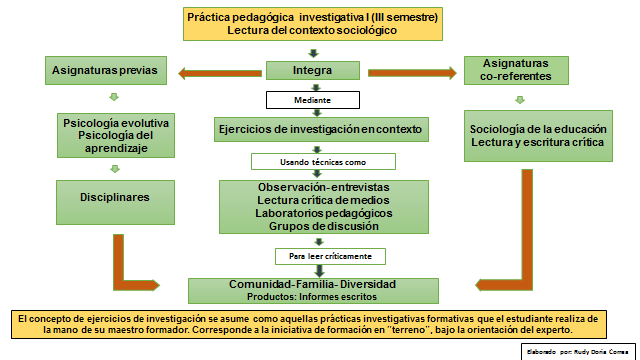 Fase II: Cultura Escolar: se desarrolla durante los semestres IV, V, VI y VII, y tiene como objeto la “Lectura del Contexto Escolar”, mediante ejercicios de investigación orientados a generar comprensiones entre los maestros en formación acerca de la gestión del PEI y el Currículo (IV y V semestres), fundamentarse sobre el tema de evaluación (VI semestre) y de legislación educativa (VII semestre). Se espera que, a partir de este proceso, los estudiantes practicantes identifiquen y se familiaricen con problemas de carácter educativo, pedagógico y didáctico que ameriten ser investigados, desde la perspectiva de sus disciplinas, para contribuir a la solución o mejoramiento de dichos problemas. Esta fase finalizará con la elaboración de una propuesta investigativa de carácter pedagógico-didáctica, que será aplicada en la escuela campo de práctica durante la 3ª fase.  En esta fase el practicante adquiere competencias para su posterior desempeño con eficiencia en los roles y funciones propios de la gestión institucional, administrativa y pedagógica dentro de la Institución educativa y dentro del aula; en la gestión del PEI, en los distintos proyectos curriculares, en los planes de mejoramiento y en los demás instrumentos de gestión que proveen el marco normativo a las actividades que se promueven en la institución educativa donde desarrolla sus prácticas. En materia de investigación y sistematización, se espera que el estudiante tenga un conocimiento mejor configurado de la realidad educativa y del quehacer docente. Por tanto, puede hacer un análisis más detallado de las experiencias de práctica, recurriendo a las teorías pedagógicas en cuanto a su sentido interpretativo y aplicativo. La sistematización que realice debe adquirir un carácter más original y sobre bases pedagógicas más consistentes. En consecuencia, el vínculo con la investigación se hace más evidente porque el practicante tiene una mejor lectura de la realidad para identificar problemas educativos y pedagógicos que requieren soluciones más innovadoras.De acuerdo a lo anterior, el entrecruzamiento teórico de  tendencias pedagógicas y didácticas con el curso de prácticas pedagógicas investigativas II definidos en el IV semestre, instala al maestro en formación en una nueva lectura de contexto, referida al contexto escolar, donde gana competencias investigativas de indagación del funcionamiento de la escuela, de su sentido y significado, nutrido teóricamente con los discursos conceptuales y teóricos derivados e integrados en ambas dinámicas de formación. De hecho, las relaciones de horizontalidad y reciprocidad de ambos sistemas evidencian para el maestro en formación, un tiempo en créditos que se consolida bajo criterios definidos de progresión y continuidad, que convienen ser precisados en relación con desarrollos comunes observables y verificables, a lo largo de la fase 2, que incluye los semestres IV al VII. A continuación se detalla en tales relaciones concebidas para la segunda fase de la práctica pedagógica. Se presenta a continuación la descripción de la fase II, garantizando relaciones evidentes en el uso de instrumentos acordes a la naturaleza de los contenidos de cada curso, competencias e identidad conceptual del mismo, generando procesos de avance en la indagación, reflexión e intervención en la escuela. Dinámica de articulación: Esta fase constituye otro momento importante en el proceso de formación inicial de los maestros,  ya que a través de ella los futuros licenciados tendrán la oportunidad de interactuar de una manera más profunda con la realidad de la escuela.  Es así como en este momento de la práctica, los estudiantes tendrán la oportunidad de explorar las particularidades de las instituciones educativas a partir del análisis de Proyectos Educativos Institucionales (PEI), Planes de Mejoramiento Institucional (PMI)  y Planes Operativos Anuales (POA).   De igual forma, podrá reconocer los escenarios democráticos y normativos  de los contextos escolares, tales como el Gobierno Escolar y los  Manuales de Convivencia. Así mismo, abordará aspectos curriculares importantes como lo son los modelos pedagógicos, los planes de estudio, las programaciones académicas, los planes de clase y los sistemas institucionales de evaluación. En síntesis,  esta fase representa para el docente en formación, el momento en que pueda entender la escuela como la integración de cuatro gestiones: directiva, administrativa, académica y comunitaria.En relación a los avances investigativos propios de la articulación con la práctica, se presentan los aspectos sustantivos que caracterizan los desarrollos esperados en los estudiantes, al finalizar esta fase. La definición de la pregunta (problema) de investigación, objetivos y referentes.La construcción del marco teóricoEl diseño metodológicoY el diseño de instrumentos de recolección de la información Socialización del anteproyecto para su posterior implementación en las instituciones educativas. En relación con las formas y enfoques de evaluación, se atienden igualmente los criterios dispuestos en el Reglamento Estudiantil en el capítulo VIII, Art.  43, que define la evaluación como la “comprobación de los logros en el desarrollo de competencias en cada curso durante el proceso de aprendizaje, estableciendo la relación entre las actividades académicas realizadas y los logros alcanzados”. En este sentido, el proceso de valoración de avances se identifica con las siguientes formas de  evaluación: Formativa: equivalente a los resultados de procesos pedagógicos que garantizan calidad y cumplimiento de los parámetros definidos en el programa. Se hace autoevaluación, hetero-evaluación y co-evaluación para la retroalimentación del proceso de enseñanza - aprendizaje,  la reflexión frente al desempeño profesional y las relaciones que se tejen en el campo de la práctica pedagógica, permitiendo  la identificación de fortalezas, avances, logros, debilidades y obstáculos en el proceso. Sumativa: la evaluación es un proceso y debe corresponder a todas las etapas del mismo, por esta razón, la nota final de los estudiantes es el resultado de evaluaciones parciales a lo largo del semestre. Se caracteriza por presentar tres cortes parciales de notas.PROTOCOLOS DE OBSERVACIÓN DE LA FASE CULTURA ESCOLAR. CURSO: TENDENCIAS PEDAGÓGICAS Y DIDÁCTICASObjetivo: Reconceptualizar y utilizar conocimientos pedagógicos que permitan crear ambientes educativos para el desarrollo de los estudiantes, del docente y de la comunidad.Protocolo de observación de la organización del proceso docente y funciones del profesorCURSO: CURRÍCULO Y GESTIÓN ESCOLARObjetivo: Formar profesionales con liderazgo,  que sean capaces de diseñar, ejecutar y evaluar  currículos    innovadores que contribuyan al mejoramiento del servicio educativo de las instituciones educativas  y, por ende, a  la comunidad donde estas  se encuentran insertas.Protocolo de observación de comprensión de dinámica y de aula. 2. Protocolo de observación de prácticas curriculares en la escuela- 3. Protocolo de observación: organización y gestión del aula procesos de enseñanza-aprendizajeProtocolo de observación trabajo docente en el aula de claseCURSO: DIDÁCTICA GENERALObjetivo: aplicar los fundamentos teóricos, conceptuales y metodológicos de la didáctica como disciplina que sustenta la Enseñanza, de modo que se logre en el docente en formación la valoración y  comprensión del proceso didáctico en relación con los desarrollos curriculares actuales.Protocolo de observación de la clase como escenario de encuentro pedagógicoProtocolo de observación de relaciones en el aula y competencias comportamentales3. Protocolo de observación del desempeño del docente en el aula y fuera de ellaCURSO: PROCESOS EVALUATIVOSObjetivo: Desarrollar procesos evaluativos en un campo disciplinar, mediante la competencia de reflexión y toma de decisiones, proporcionando elementos conceptuales, procedimentales, y actitudinales en la formación del futuro docente, desde la enseñanza, el adecuado uso de la  didáctica, en procura de la mejora continua de los procesos de enseñanza y aprendizaje y la autorregulación de diversas alternativas de evaluaciónPROTOCOLO DE OBSERVACIÓN DE LOS PROCESOS EVALUATIVOS EN LA DINÁMICA ESCOLARFinalmente, se detalla a continuación un esquema síntesis de cada semestre de la fase de cultura escolar, con la intención didáctica de potenciar al maestro en formación en sus competencias docentes e investigativas, consolidadas en un anteproyecto de investigación. 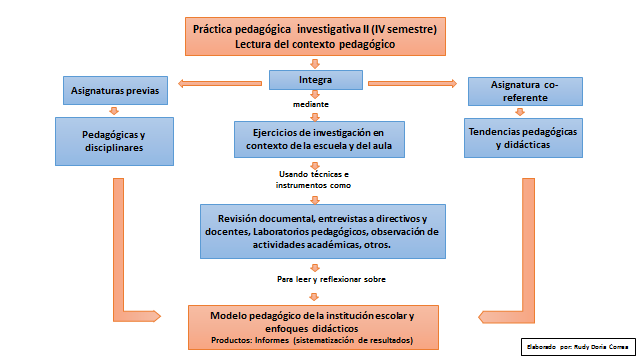 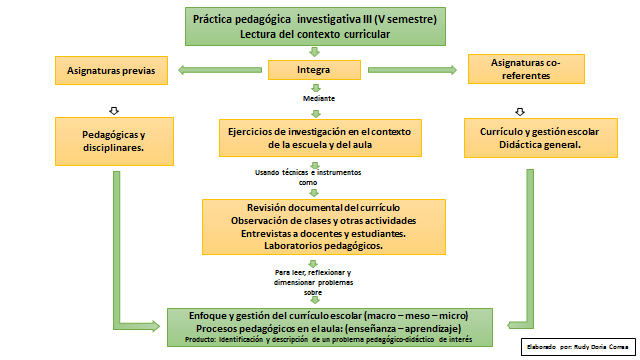 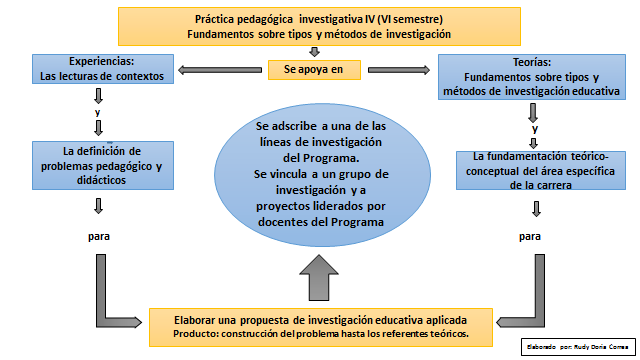 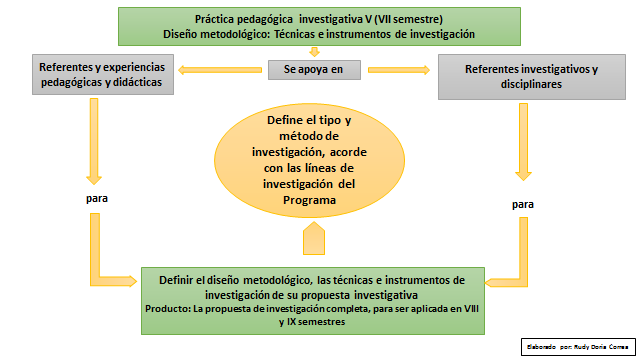 Fase III: Dinámica del Aula: tiene como objeto la ejecución de una propuesta de investigación pedagógico-didáctica en la escuela campo de práctica, durante la Práctica Docente I y II (Semestres 8º y 9º). Se parte del presupuesto de que el aula es el lugar de intercambio, un laboratorio crítico-comprensivo en el que se propician diferentes formas de actuación y de discursos, y la clase, como espacio discursivo de construcción de saberes. Entonces, el aula y la clase se constituyen en espacios expeditos para la reflexión-acción-reflexión de los maestros en formación, con base en sus propias prácticas, aplicando métodos de investigación científica y sistematizando los datos de su propia práctica a partir de interpretaciones fundadas en el conocimiento teórico conceptual apropiado durante el desarrollo del programa de licenciatura.Se espera en esta fase que la sistematización de la práctica (10º semestre), producto de la aplicación de la propuesta de investigación durante los semestres 8º y 9º, se asuma como trabajo de grado, si el estudiante toma esta opción, de acuerdo con lo establecido en el Reglamento Académico Estudiantil. De todas maneras, la Práctica Pedagógica será de carácter investigativo, en su sentido formativo crítico.  De acuerdo a la naturaleza de los cursos de práctica pedagógica e investigativa, contemplada en esta última fase, es importante materializar la intención formativa e investigativa enunciada, el docente en formación inicia el proceso de práctica pedagógica en una institución educativa asignada por la coordinación de práctica del programa, con la orientación y el acompañamiento de un docente de la Facultad del área disciplinar o del departamento de psicopedagogía. En dicho contexto, el docente en formación continua su proceso investigativo mediante la observación reflexiva y crítica orientada a identificar y enriquecer las problemáticas. Simultáneamente, realiza un proceso de recolección y registro de información, en el diario de campo, fichas de observación y otros instrumentos de recolección de información pertinentes para tal fin. Como producto del proceso investigativo de este espacio académico, el estudiante realiza la  propuesta de investigación.Asimismo, en esta fase se desarrolla el seminario disciplinar investigativo, las clases regulares y demás actividades curriculares en la Institución educativa asignada: Seminario disciplinar investigativo: las temáticas que allí se abordan están relacionadas tanto con el proceso de investigación como con el proceso de práctica pedagógica. Éste funciona en dos sentidos: como espacio en donde se dan las herramientas al docente en formación para que construya pensamiento crítico-investigativo y, el otro, que ahonda en la naturaleza, características y significado de la didáctica general y las didácticas específicas en el marco de la pedagogía; desarrolla  el proceso de sistematización de su experiencia de investigación pedagógica y didáctica, el empleo de las nuevas tecnologías de la información y la comunicación en el aula,  al tiempo, en el que se debaten los aspectos y problemáticas que surgen en la Comunidad Educativa (Vázquez,  2007). En relación con la evaluación de  competencias en esta fase, se acoge igualmente lo dispuesto en el reglamento Estudiantil, que define la evaluación como la “comprobación de los logros en el desarrollo de competencias en cada curso durante el proceso de aprendizaje, estableciendo la relación entre las actividades académicas realizadas y los logros alcanzados”. En consecuencia, el proceso de formación de los licenciados en ciencias naturales y educación ambiental, se identifica con las siguientes formas de  evaluación: Formativa: equivalente a los resultados de procesos pedagógicos que garantizan calidad y cumplimiento de los parámetros definidos en el programa. Se hace autoevaluación, hetero-evaluación y co-evaluación para la retroalimentación del proceso de enseñanza - aprendizaje,  la reflexión frente al desempeño profesional y las relaciones que se tejen en el campo de la práctica pedagógica, permitiendo  la identificación de fortalezas, avances, logros, debilidades y obstáculos en el proceso. Sumativa: la evaluación es un proceso y debe corresponder a todas las etapas del mismo, por esta razón, la nota final de los estudiantes es el resultado de evaluaciones parciales a lo largo del semestre. Se caracteriza por presentar tres cortes parciales de notas, producto del seguimiento que haga  tanto el docente asesor como el coordinador de la práctica y los informes escritos u orales presentados por los docentes en formación. A manera de cierre se presenta a continuación el esquema síntesis. 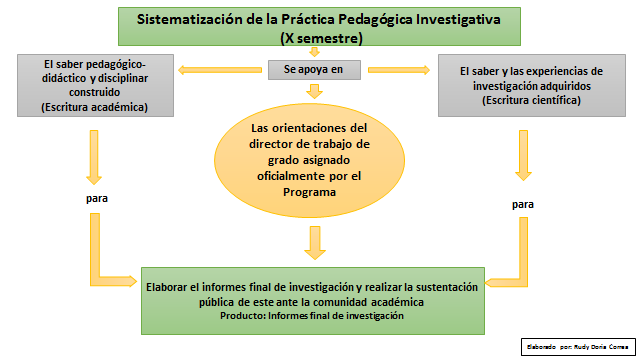 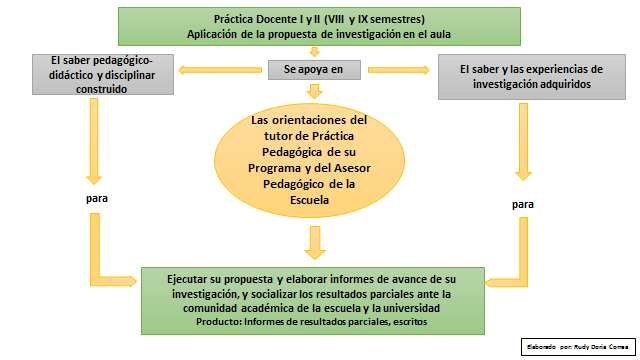 BIBLIOGRAFÍAAngulo, F. (2007). Práctica pedagógica, investigación y formación de educadores. Actualidades Pedagógicas, 50, 33-46.Bárcena, F. (1993) La estructura práctica de la acción educativa. Esbozo de un campo de investigación. Teoría de la Educación. Revista Interuniversitaria. Salamanca.Corrales Sibaja, M. (2004). Documento de Práctica pedagógica investigativa, guía para realizar lecturas de contexto. Institución educativa Escuela Normal Superior de Montería.Ministerio de Educación Nacional. (2004). Serie guía N°7. Estándares básicos de competencias en ciencias naturales y ciencias sociales, formar en ciencias: el desafío. Lo que necesitamos saber y saber hacer. ISBN 958-691-185-3.Moreno, Elsa Amanda. Concepciones de Práctica Pedagógica. Universidad Pedagógica Nacional. http://www.pedagogica.edu.co/storage/folios/articulos/fol16_11inve.pdf.  Consultado el 18 de Junio de 2016).Munevar M. R. A y Quintero C. J. Investigación pedagógica y formación del profesorado. Mcmillan, J. & Shumacher, S. (2005) Investigación Educativa. Madrid, España: Pearson.Nelson, J. (2008). Exploring diversity throught ethos in initial teacher education. Teaching and Teacher Education, 24 (7), 1729-1738.OCDE (2005). Teachers matter: attracting, developing and retaining effective teachers. París: OCDE.Restrepo G., Bernardo. Conceptos y Aplicaciones de la Investigación Formativa, y Criterios para Evaluar la Investigación científica en sentido estricto. (Recuperado de: http://www.cna.gov.co/1741/articles-186502_doc_academico5.pdf).Sacristán., Gimeno. (1995). Comprender y transformar la enseñanza. Ediciones Morata. Madrid.Vásquez, L. (2007). Documento de práctica pedagógica investigativa.Restrepo, B. (2008). Hacia el maestro investigador: cambio de modelo en la
formación de formadores.SemestreObjetoCompetencias InstrumentosEvidencias de articulación del componente práctica e investigaciónI a III(PPI)Lectura del contexto sociológico (comunidad- familia)Interpreta las características socioeconómicas de la comunidad local y sus relaciones con el ámbito regional y nacional.Documenta la experiencia de lectura de contexto mediante un texto reflexivo, (informes).Aplica métodos, técnicas e instrumentos de investigación, de acuerdo con los enfoques y orientaciones aportados por el programa (Protocolos).Otras, según criterio de cada programa.Protocolos de: auto observación, autoconocimiento y autovaloración; de observación del alumno en el aula y en el contexto escolar; de observación de dificultades del aprendizaje en el alumno.  Protocolo de Lectura de contexto de la comunidad,  de observación del barrio y alrededores de la Institución Educativa; de lectura de contexto; observación de la interacción familia - Institución  Educativa; de observación de acciones que confirman vínculo comunidad-institución educativa y de observación de las interacciones escuela- familia y comunidadInforme de lectura de contexto sociológico apoyado en la sistematización de protocolos.Inicia proceso de investigación educativa con la observación etnográfica del contexto socioeducativo.  Total créditos 11 Créditos11 Créditos11 Créditos11 CréditosAspectos de autoconocimiento y autovaloraciónAuto observación y sistematización de la vivencia propiaa. Sobre un perfil de cualidades deseables del maestro: - ¿Cuáles piensas que posees, - ¿Cuáles crees que tienes que adquirir? b. ¿Cuáles son tus expectativas para la fase I y el período de Prácticas?c. ¿Qué estrategias vas a llevar a cabo para lograr estas expectativas? d. ¿Qué resultados o productos esperas obtener al finalizar este período  de formación inicial?Alumno:Edad:Grado y Curso:Establecimiento EducativoRepite el curso actual: SI___NO___Tipo de establecimiento: Público______Privado_____Ciudad:Fecha:Maestro que diligencia la pauta:I. Comportamiento general en claseESAIDispone de los útiles necesarios para realizar las actividades académicasPermanece en su puesto o el lugar que le correspondeParticipa activamente en las tareas solicitadasDemuestra buena disposición y una actitud positiva frente a las tareasColabora, comparte, ayuda a otrosContribuye a un clima favorable dentro de la claseRespetuoso(a) con el profesor(a) y los compañeros (as)Observaciones y reflexiones:II. Atención y comprensión de la información para la ejecución de tareasAtiende al profesor o a quien dirige las actividades de cursoDemuestra comprender las instrucciones y órdenes oralesEjecuta lo solicitado en las instrucciones y órdenes oralesSe concentra en las tareas solicitadas, de acuerdo a su etapa de desarrolloDemuestra atención sostenida al trabajar solo.Demuestra atención sostenida al trabajar con otrosPersiste en la tarea y la concluyeObservaciones y reflexiones:III. Habilidades sociales y de la comunicaciónInteractúa y se relaciona normalmente con otrosEscucha activamente a otrosRespeta turnos en la conversaciónMantiene el sentido del diálogo en la conversaciónLenguaje a adecuado a su etapa y contexto de desarrolloResponde en forma adecuada en diferentes situacionesAcepta la crítica y tolera la frustraciónObservaciones y reflexiones:IV. Responsabilidad académica, estrategias de estudio y de aprendizajeTrae las tareas encomendadasSe tiene información del acudiente o padre de familia del tiempo destinado al estudio en el hogarUtiliza estrategias de estudio activas, con adecuada planificación de sus compromisos escolaresDemuestra un estilo de aprendizaje basado en la comprensión y no sólo memorísticoEstablece relaciones significativas entre sus conocimientos previos y los contenidos nuevosEs un alumno(a) motivado(a), realiza las tareas con entusiasmo, no es necesario insistirleUtiliza razonamiento adecuado a la tarea, procesa bien la información y obtiene resultados efectivosObservaciones y reflexiones:Seguidamente valore la dinámica interna del aula y la atención del aula como un sistema diverso y tome nota del rol del estudiante observado en estas dinámicasV.  Dinámica interna del aulaLa labor del profesor facilita y estimula la participación activa de los alumnosSe observa un ambiente disciplinado, adecuado a los diferentes tipos de actividadesLos alumnos atienden a las explicaciones, instrucciones, preguntas y órdenes del profesorLa metodología utilizada favorece la comprensión y el aprendizaje significativoEl clima organizacional es de respeto, colaboración, interacciones positivas y valoración de los demásSe hace consciente a todos los alumnos de que el éxito depende de su  esfuerzoSe organiza la clase permitiendo el trabajo diferenciado de alumnos según ritmos, tipo de materiales y recursos, estilos de aprendizaje, etc.Observaciones y reflexiones:VI. atención a la diversidadSe valora a todos los alumnos; todos se sienten acogidosSe motiva a todos los alumnos a que tengan aspiraciones altas sobre su aprendizajeSe valora el logro en relación con las propias posibilidades y no sólo en comparación con los demásLa diversidad del alumnado se aprovecha como un recurso para la enseñanza y el aprendizajeSe procura eliminar o aminorar las barreras existentes para el aprendizaje y la participaciónSe realiza un trabajo colaborativo con especialistas o expertos, que permite ajustes y adecuaciones curriculares Se mantiene informada y se hace participar a la familia en decisiones importantes que afectan a sus hijosObservaciones y reflexiones:Cuadro del aprendizajeÍtem o reactivoSi   NoDislexiaPresenta dificultad para leer palabras sencillasDislexiaPresenta dificultad para leer oracionesDislexiaInvierte palabras total o parcialmente (Casa por saca)DislexiaInvierte letras (d por b)DislexiaInvierte números (6 por 9)DislexiaTiene dificultad para ver que una palabra está mal escritaDislexiaComete errores de ortografíaDislexiaCopia las palabras mal aunque está mirando cómo se escribenDislexiaTiene dificultades para distinguir la izquierda de la derechaDislexiaAl leer o escribir, repite palabras, añade letras o palabras, las cambia de lugar, omite letras y/o palabrasDisgrafíaToma le lápiz con demasiada fuerzaDisgrafíaEvita tareas de escritura o dibujoDisgrafíaTiene dificultad para dar forma a las letrasDisgrafíaEspaciamiento inconsistente entre letras o palabrasDisgrafíaMala comprensión de mayúsculas y minúsculasDisgrafíaIncapacidad para escribir o dibujar sobre el renglón o dentro de los márgenesDisgrafíaSe cansa rápidamente cuando escribeDisgrafíaPresenta inadecuada postura al escribirDisgrafíaBorra constantemente lo que escribeDisgrafíaEscribe letras demasiado grandes o demasiado pequeñas DiscalculiaPresenta frecuentes dificultades con los númerosDiscalculiaNo identifica los números con claridadDiscalculiaDuda y se equivoca al escribir los númerosDiscalculiaConfunde grafismos parecidos (3x8) o (8x3)DiscalculiaConfunde el signo de suma con el de multiplicación y el de resta con división, y viceversaDiscalculiaPresenta dificultad para expresar problemas matemáticos e interpretar enunciados de problemasDiscalculiaPresenta dificultad en la clasificación, el manejo de cantidades y la seriaciónDiscalculiaTiene dificultad para organizar números en columnasDiscalculiaTiene dificultad para decir la hora, el manejo del tiempo, aprender información o tareas secuencialesDiscalculiaDepende de los dedos para contar u otros trucos para matemáticasTDAH (Trastorno por Déficit de Atención e Hiperactividad)Tiene dificultad para permanecer sentado por mucho tiempoTDAH (Trastorno por Déficit de Atención e Hiperactividad)Tiene dificultad para estarse quietoTDAH (Trastorno por Déficit de Atención e Hiperactividad)Se distrae fácilmenteTDAH (Trastorno por Déficit de Atención e Hiperactividad)Tiene dificultad para controlar su comportamientoTDAH (Trastorno por Déficit de Atención e Hiperactividad)Presente dificultad para mantener la atención en tareas o actividades lúdicasTDAH (Trastorno por Déficit de Atención e Hiperactividad)No sigue instrucciones, no finaliza tareas escolares, encargos u obligacionesTDAH (Trastorno por Déficit de Atención e Hiperactividad)Presenta dificultad para organizar tareas y actividadesTDAH (Trastorno por Déficit de Atención e Hiperactividad)Renuncia a tareas que requieren un esfuerzo mental sostenido (como trabajos escolares o domésticos)TDAH (Trastorno por Déficit de Atención e Hiperactividad)Pierde objetos escolares con frecuenciaTDAH (Trastorno por Déficit de Atención e Hiperactividad)Descuida las actividades diariasTrastorno de la comunicaciónTiene un pobre contenido de vocabularioTrastorno de la comunicaciónEmplea tiempos (pasado, presente y futuro) y artículos inadecuadamenteTrastorno de la comunicaciónNo define objetos por su usoTrastorno de la comunicaciónSustituye fonemas (por ejemplo torazón por corazón)Trastorno de la comunicaciónNo se le entiende lo que diceTrastorno de la comunicaciónRealiza movimientos faciales exageradosTrastorno de la comunicaciónEntiende todo pero no hablaTrastorno de la comunicaciónUsa frases cortas o señalamientos para comunicarseTrastorno de la comunicaciónIdentifica y emite sonidos (animales)Trastorno de la comunicaciónHabla en un tono fuerte o gritaTrastorno del desarrollo de la coordinaciónPresenta movimientos descoordinados  torpes (por ejemplo, derrama cosas y se choca contra otros)Trastorno del desarrollo de la coordinaciónPresenta dificultad en reconocer las partes de su propio cuerpo y ubicarlasTrastorno del desarrollo de la coordinaciónPresenta dificultad para correr, saltar, escalar, lanzar, atrapar y agarrarTrastorno del desarrollo de la coordinaciónTiene dificultad para agarrar objetos pequeños, amarrarse los zapatos, manipular tijerasTrastorno del desarrollo de la coordinaciónDificultad para andar en bicicletasTrastorno del desarrollo de la coordinaciónDificultad para aprender habilidades motoras de un deporte específicoTrastorno del desarrollo de la coordinaciónPresenta dificultad en caminar en línea recta alternando los piesTrastorno del desarrollo de la coordinaciónPresenta dificultad  para andar en puntas y talonesTrastorno del desarrollo de la coordinaciónPresenta dificultad para subir escalerasTrastorno del desarrollo de la coordinaciónPresenta dificultad para mantener el equilibrio en un pieBajo rendimiento escolarObtiene malos resultados académicos en todas o casi todas Las materias.Bajo rendimiento escolarTiene un nivel escolar muy por debajo de lo que le correspondería por su edadBajo rendimiento escolarTiene malos hábitos de estudio (por ejemplo, recita todo de memoria, no resume, etc.)Bajo rendimiento escolarDa la sensación de que en ocasiones no comprende bien lo que se le dice (como si no entendiera)Bajo rendimiento escolarSu forma de expresarse oralmente es muy pobreBajo rendimiento escolarLee mal, con errores y/o parece que no comprende lo que leeBajo rendimiento escolarEn clase se distrae. Parece que lo que se hace en clase no le interesa. Es desobediente, indisciplinado. Molesta en clase y fastidia a sus compañerosBajo rendimiento escolarEs agresivo: insulta a los compañeros y se pelea con frecuenciaBajo rendimiento escolarSe relaciona habitualmente con compañeros que tampoco estudian o que también se comportan malBajo rendimiento escolarSe relaciona habitualmente con compañeros que tampoco estudian o que también se comportan malBajo rendimiento escolar Falta a clase, sin motivo justificadoBajo rendimiento escolar Piensa de sí mismo que “no vale para estudiar”Bajo rendimiento escolarParece que su familia no muestra mucha preocupación por la marcha de sus estudios. Parece que tampoco estudia en casaBajo rendimiento escolarCuando se refieren a la familia suele decir que “no pueden controlarlo”Bajo rendimiento escolarParece que no sabe estudiar (por ejemplo, estudia de memoria, no sabe seleccionar lo importante, etc.)Bajo rendimiento escolarNo es torpe, pero en ocasiones lo pareceDiscapacidad intelectual límiteEs retraídoDiscapacidad intelectual límiteActúa de forma demasiado inmadura para su edad Discapacidad intelectual límiteDice muchas palabrotas Discapacidad intelectual límiteRealiza gestos nerviosos, tics,… Discapacidad intelectual límiteGrita mucho Discapacidad intelectual límiteLe gusta llamar la atención, hace el “payaso”Discapacidad intelectual límiteSu trabajo escolar es deficiente Discapacidad intelectual límiteTiene problemas con la articulación de los fonemas Discapacidad intelectual límiteTiene problemas con el lenguaje expresivo Discapacidad intelectual límiteTiene problemas con el lenguaje comprensivoDiscapacidad intelectual límiteEstá muy apegado a los adultos resultando demasiado dependiente Discapacidad intelectual límiteLe cuesta trabajo concentrarse y prestar atención durante un tiempo a una misma tarea Discapacidad intelectual límiteEs tímido Discapacidad intelectual límiteExige mucha atención Discapacidad intelectual límiteSe enfada fácilmenteDiscapacidad intelectual límiteEs impulsivo, hace las cosas sin pensar Discapacidad intelectual límiteTiene mal genio Discapacidad intelectual límiteLo definiría como una persona “torpe” Discapacidad intelectual límiteMolesta frecuentemente a los demásDiscapacidad intelectual límiteEs muy activo, no puede sentarse quietoDiscapacidad intelectual límiteRepite ciertos actos una y otra vez Discapacidad intelectual límiteEs miedosoDiscapacidad intelectual límiteEs una persona sensible Discapacidad intelectual límiteTiene rabietas Discapacidad intelectual límiteEs nervioso Discapacidad intelectual límiteParece una persona “ansiosa”Discapacidad intelectual límiteEstá frecuentemente “en alerta”, “a la defensiva”, “en tensión” ASPECTOSDIMENSIÓNINDICADORESNATURALGeográficoUbicación NATURALRelieveNATURALHidrografíaNATURALClimaNATURALEcosistemaFloraNATURALFaunaNATURALAireNATURALSueloNATURALAguaSOCIALHistórico:Origen SOCIALFundadores o pobladoresSOCIALEconómico-político:Actividad económica (agrícola, ganadera, piscícola, comercial, entre otras).SOCIALVinculación laboral. Industria y producción.SOCIALFormas de organizaciones.SOCIALEstructura familiarSOCIALConvivenciaSOCIALEducaciónSOCIALServicios públicos:SaludSOCIALSaneamiento básicoSOCIALServicios público domiciliarios.Vías de acceso.CULTURALTradiciones CULTURALCreenciasCULTURALConocimientosCULTURALTecnologíaCULTURALExpresiones artísticas.EDUCACIÓN AMBIENTALGestión ambientalN° de proyectos ciudadanos de educación ambiental (PROCEDA) existentes en la comunidad.N° de jóvenes participando como policía ambiental comunitariaCaracterísticas de los problemas ambientales comunitarios identificados.EDUCACIÓN AMBIENTALGestión ambientalN° de proyectos ciudadanos de educación ambiental (PROCEDA) existentes en la comunidad.N° de jóvenes participando como policía ambiental comunitariaCaracterísticas de los problemas ambientales comunitarios identificadosEDUCACIÓN AMBIENTALGestión ambientalN° de proyectos ciudadanos de educación ambiental (PROCEDA) existentes en la comunidad.N° de jóvenes participando como policía ambiental comunitariaCaracterísticas de los problemas ambientales comunitarios identificadosEDUCACIÓN AMBIENTALGestión ambientalN° de proyectos ciudadanos de educación ambiental (PROCEDA) existentes en la comunidad.N° de jóvenes participando como policía ambiental comunitariaCaracterísticas de los problemas ambientales comunitarios identificadosFecha Descripción etnográficaSistematización  Características del barrio en el que se encuentra la institución Estado de las calles, iluminación, servicios disponiblesCaracterísticas socioeconómicas de la poblaciónCaracterísticas de las edificaciones colindantes, estado en qué se encuentranActividad socioeconómica  del barrio (fábricas, comercios, etc.Existencia de otras instituciones culturales y/o educativasFechaIndicadores de observaciónDescripción etnográficaNivel educativo de los padres de familia o acudienteMotivos de la visita de la familia a la instituciónFrecuencia con la asisten por tales motivosPresencia de la familia en la vida cotidiana de la instituciónParticipación de la familia en actividades con la comunidadOpinión de los padres acerca de su relación con la instituciónOpinión de los padres acerca de su relación con los docentes Papel del padre y la madre en la educación de los hijos (acudientes).Participación de otros actores en las actividades escolaresIndicadorDescripciónDescriba las relaciones y vínculos que la escuela tiene establecidos con los miembros de la comunidad, los padres de familia y las instituciones de su entorno, que favorecen o apoyan las actividades de enseñanza y aprendizaje de los alumnos. Modo en el que la escuela (el director, los docentes) conoce y comprende las condiciones, necesidades y demandas de la comunidad de la que es parte.La forma en la que se integra y participa de la cultura comunitaria.Las relaciones de la escuela con el entorno social e institucional, considerando tanto a la familia de los alumnos, los vecinos y organizaciones de la comunidad o barrio, así como a otras instituciones municipales, estatales y organizaciones civiles relacionadas con la educación.La relación que se establece con los padres o tutores de los alumnos para acompañar su aprendizaje en el hogarIndicadoresDescripción etnográficaNivel de interacción entre maestros, profesores, padres y/o alumnosTipo de vínculos entre los directivos y el resto de los actores Las formas más habituales de trabajo de los directivosCaracterísticas y personalidad de los directivos Características del espacio físico disponible para la dirección y  la secretaría Presentación realizada por los directivos de la escuela, de sus  colegas y de sí mismo   Espacio disponible para el funcionamiento de la Coordinación académica Días y horarios de presencia de distintas coordinacionesVínculo de la coordinación con otros actores de la instituciónExistencia de  espacio disponible para el  funcionamiento de la sala de profesoresUso de la sala de profesores por parte de los docentes En caso de presenciar situaciones en la sala de profesores, temáticas más frecuentes abordadasRelación de los docentes entre sí, con los directivos, con padres y alumnosFormas de trabajo de los maestros/profesoresFormas de coordinación de  tareas entre los profesores y/o los maestros se dan habitualmenteExistencia de preceptores (maestros de apoyo) en la instituciónEspacios disponibles para la actividad de los preceptoresVínculos establecidos con alumnos, docentes y directivos Tipo de tareas realizadas por el preceptor en las horas de recreoUso de los recursos disponibles en la institución, biblioteca, vídeo, computadoras, sala de música, etc.Accesibilidad, disponibilidad de recursos.Existencia de otros recursosUso de espacios por parte de los alumnosComportamiento de los estudiante en el patio, las aulas y los baños, u otros espacios informalesCirculación de la información en la instituciónUso de cartelerasMecanismos formales e informales por los cuales circula la informaciónEspacios en los que se difunde la información en la instituciónSujetos que concentran la informaciónExistencia de carteles de alumnos o de otros medios gráficos o de comunicación entre alumnosRealización de tareas asistenciales: comedor, copa de leche u otras actividadesInteracción de los alumnos en estas instanciasSituaciones de conflicto en la instituciónSemestreObjetoCompetenciasInstrumentosEvidencias de aprendizajeIV-V-VI-VII(PP III- PP V)Lectura del contexto escolar. Diseño del anteproyecto de investigación.Diseña propuestas de investigación orientadas a comprender problemas relacionados con la enseñanza, el aprendizaje, la evaluación, etc., de su disciplina específica.Sistematiza sus experiencias de lectura del contexto y de su contacto con la gestión escolar..Protocolos de observación de: organización del proceso docente y funciones del profesor; comprensión de dinámica y de aula; prácticas curriculares en la escuela; organización y gestión del aula procesos de enseñanza-aprendizaje; trabajo docente en el aula de clase; de la clase como escenario de encuentro pedagógico; de relaciones en el aula y competencias comportamentales, del desempeño del docente en el aula y fuera de ella, Informe de protocolos y sistematización. Finalizado el séptimo semestre el estudiante socializa su  anteproyecto de investigación que inicia y avanza formalmente desde el segundo año así: -IV semestre (PPII): pregunta, objetivos y referentes. -V semestre (PP III): formulación del problema.-VI (PP IV): fundamentación teórica, referentes y diseño metodológico).VII semestre (PP V): diseño de instrumentos de recolección.Total créditos 24  Créditos24  Créditos24  Créditos24  CréditosIndicadores Descripción etnográficaOrganización del Contexto didáctico. Organización del Contexto didáctico. El profesor prepara el material didáctico y el de exposición.Realiza también indicaciones de inicio o fin de la claseFomento de la participación Individual. Fomento de la participación Individual. Hace referencia a todas las preguntas, reflexiones o comentarios dirigidos a incitar a un alumno a participar, así como todas aquellas preguntas del profesor dirigidas a aclarar lo que ha dicho el alumno.Disrupciones de los alumnos.Disrupciones de los alumnos.Comportamientos verbales o no verbales del alumnado que interrumpen la dinámica de la clase, llamando la atención del profesor y que lleva a que éste aplique una contingencia negativa.Cuestionario de Orientación DocenteCuestionario de Orientación Docente1. Es  paciente y sensible a las preocupaciones de los estudiantes. 2. Procura que los estudiantes acaben el curso con unos buenos apuntes. 3.  Sabe qué y cómo aprenden los estudiantes. 4. Le gusta ser protagonista de la clase. 5. Se preocupa cómo puede ayudar a aprender a los estudiantes. 6 Se preocupa por la opinión y la impresión que pueda causar en los estudiantes. 7. Se preocupa por cómo cubrir las necesidades educativas de cada estudiante8. Se preocupa que los estudiantes no adquieran los principales conceptos de la asignatura. 9. Justifica a sus estudiantes la razón de sus decisiones docentes. 10. Hace todo lo posible para poder abordar todo el programa. 11. Anima a los estudiantes a hacer tutorías para hablar de sus dificultades con la asignatura. 12. Hace uso de la oratoria para cautivar a los estudiantes. 13. Autoriza muchos trabajos fuera de clase. 14. Las preguntas de los estudiantes le permiten probar que conoce el material con profundidad. 15. Analiza el punto de partida de los estudiantes. 16. Está preparado/a para responder a cualquier pregunta  que me hagan sobre la asignatura. 17. Enseña a los estudiantes a reestructurar sus conocimientos para entender la asignatura desde diferentes perspectivas. 18. Tiene unos buenos libros de texto en los que basar el contenido de la asignatura. 19. Cree que la experiencia de los estudiantes es tan importante como la propia. 20. Su experiencia profesional es esencial para ayudar a los estudiantes a entender el contenido de la asignatura. 21. Su planificación es flexible, la adapto a las características e intereses particulares de la mayoría de los estudiantes. 22. Planifica la asignatura sobre la base de su conocimiento, intereses y suposiciones de lo que creo que conviene a los estudiantes.23. Utiliza una metodología que me da información acerca de cómo aprenden los estudiantes. 24. Prepara las clases priorizando los conocimientos que domino25. Pregunta a los estudiantes sobre sus experiencias para poder relacionarlas con la asignatura. 26. Los estudiantes hacen mínimas contribuciones por falta de experiencia profesional. 27. Planifica la asignatura pensando que mis estudiantes tienen pocos conocimientos de la materia. 28 Trabaja diferentes metodologías para poder llegar a todos los estudiantes aunque eso suponga no poder acabar el temario.29. Presenta muy bien los objetivos específicos a lograr por los estudiantes de cara a la evaluación. 30. Cede parte del tiempo de clase para discutir los cambios de concepción y comprensión de la asignatura y para cuestionar sus ideas.31. La evaluación se basa en conocer si han comprendido y adquirido los principales conceptos explicados32. Comprueba lo que han aprendido durante el periodo.33. Su relación con los estudiantes es distante.34. Conversa en clase sobre aspectos de la materia que se estudian, especialmente las dificultades que comportan.35. Los estudiantes se muestran pasivos en clase, solo se dedican a tomar nota de lo que se explica. 36. Procura que los estudiantes generen sus propias ideas y sus propios apuntes en lugar de copiar los mío.IndicadoresDescripción etnográficaEl contexto del aulaEl contexto del aulaCantidad y calidad del espacio disponible.Formas de organización del espacio (ubicación del escritorio, pizarrones, distribución de los bancos, espacios para la circulación). Condiciones de higiene CalefacciónVentilaciónLuminosidadMobiliario Mapas Cuadros Láminas en las  paredes.Material didáctico: cantidad, calidad, quién lo proveeTiempos para la enseñanza y el aprendizaje: Horario de inicio de la jornada, tiempo Utilización del tiempo (flexibilidad, etc.) Interrupciones (quiénes, por qué motivos)Las tareas del docente: cantidad, complejidad, simultaneidadDescripción del grupo escolar (cantidad, distribución de alumnos y alumnas, etc.)La enseñanza y el aprendizajeTema de la clase (contenidos, pertinencia, complejidad, secuencia)El clima en el aula (producción, dispersión, etc.)La participación de los alumnos (quiénes, cómo, cuándo)Estrategias didácticas: actividades desarrolladas por el docente y propuestas a los alumnos.Tipos de comunicación entre el docente y los alumnos (preguntas y respuestas, asignación de turnos para las respuestas, preguntas para la participación) y de los alumnos entre sí (diálogos, chistes, consultas, etc.)Conflictos: entre quiénes y cómo se resuelvenIndicadores DescripciónCentro educativo- contexto socioeconómico y culturalCentro educativo- contexto socioeconómico y cultural1.Tipo de Centro (público, privado) 2. Ubicación. Principales características del entorno3. Nivel socio económico y cultural de las familias (nivel estudios, ocupaciónTiempo de aprendizajeTiempo de aprendizajeDedicación horaria del maestro tutor diferenciando horas lectivas y no lectivas.Tareas realizadas por el maestro tutor tanto en las horas lectivas como en las horas no lectivasÓrganos de direcciónÓrganos de direcciónIdentifique los Órganos de Coordinación Docente, Mencione temas abordados por cada uno de ellos Describa los mecanismos de coordinación.Organización de actividadesOrganización de actividadesActos cívicos, cooperativa o tienda escolar, etc. Las formas de planeación de las actividades escolares. Las formas de colaboración entre los docentes. La vinculación y la interacción con la Asociación de Padres de Familia. El conjunto de formas de relacionarse entre los miembros de la comunidad escolar.Las normas explícitas e implícitas que regulan esa convivencia como, por ejemplo, el reglamento interno (cuando es el caso). Los ritos y ceremonias que identifican a la comunidad escolarCondiciones requeridas para el trabajo docenteCondiciones requeridas para el trabajo docenteTareas del director que permiten o facilitan el funcionamiento regular de la escuela, basadas en una coordinación permanente de personas, tareas, tiempo, recursos materiales. La administración de personal (desde el punto de vista laboral: asignación de funciones y responsabilidades; evaluación de su desempeño. La negociación, captación, manejo y control de los recursos económicos. El uso del tiempo disponible para la enseñanza. La ubicación y el uso de los espacios de la escuela y las aulas para actividades de enseñanza-aprendizaje. La administración de los recursos materiales de la escuela, para la enseñanza, para el mantenimiento, la conservación de los muebles e inmuebles. La administración de la información de la escuela y de los alumnos (registro y control escolar, estadísticas). 		Planes, Proyectos y experiencias que se desarrollan en la instituciónPlanes, Proyectos y experiencias que se desarrollan en la instituciónDenominación.Finalidad. Breve descripción. Organizaciones, instituciones, asociaciones o empresas participantes.Describa y analice el funcionamiento de tres de ellosIndicadorCaracterísticaAtención a la diversidadAtención a la diversidadDescriba la diversidad del alumnado y sus implicaciones organizativas y/o metodológicas para el desarrollo del proceso de enseñanza-aprendizaje en el grupo.Alumnado con necesidad específica de apoyo educativo (necesidades educativas especiales, dificultades específicas de aprendizaje e integración tardía en el sistema
educativo)Numero Necesidades que presentan.Medidas ordinarias tomadas (estrategias organizativas y metodológicas: apoyo individual entre otros)Medidas de apoyo específico (adaptaciones significativas).Profesionales que intervienen y organización de los mismos.Actividad extraescolar y/o complementariaActividad extraescolar y/o complementariaNombre  de la actividadFinalidadBreve descripción Participación de los padresIndicadoresDescriptoresDescriptoresDescriptoresDescriptoresDescriptoresIndicadoresSISINONONOEl profesor entregó el programa de la asignatura al inicio del cursoEl profesor entregó el programa de la asignatura al inicio del cursoEL PROFESORNuncaAlgunas vecesAlgunas vecesCasi siempreSiempre Presenta los temas con mucha claridad Comunica claramente los objetivos de cada clase Responde las dudas de los estudiantes en clase Expresa expectativas positivas de los estudiantes Explica los criterios de evaluación de la asignatura Evalúa adecuadamente la asignatura Programa y coordina salidas pedagógicas como complemento a la asignatura Atiende dudas académicas de los estudiantes fuera de clase Realiza actividades de recuperación y refuerzo con estudiantes que lo necesitan Indica normas de comportamiento en clase claras para todos Es respetado por todos los estudiantes del curso Realiza clases activas y dinámicas Llega a clase y sus orientaciones son seguidas por todos los estudiantesInforma a padres de familia y acudientes sobre el desempeño de los estudiantesIndicadoresDescripciónPlaneación del trabajo en el aulaPlaneación del trabajo en el aulaRendimiento académico actual de los estudiantes y su perfil Metas de aprendizaje programadas para la clase Estrategias pedagógicas que ha seleccionado para la clase Contenidos (temas y subsistemas) que se van a desarrollar en clase Procedimientos para evaluar el aprendizaje en clase Otros aspectos necesarios para comprender las actividades que desarrollará en claseObservación de claseObservación de claseClaridad en los objetivos de la clase y forma en que los aborda Desarrollo de las temáticas: coherencia, solvencia, actualización, etc. Estrategias pedagógicas utilizadas de acuerdo a las características del grupo escolar Materiales y recursos durante el desarrollo de las temáticas Procedimientos de evaluación y de retroalimentación al estudiante Ambiente durante la clase y comportamiento estudiantil Aplicación de las normas del Manual de Convivencia Otras observacionesValorización de la observación de claseValorización de la observación de claseFortalezas observadas en el proceso de enseñanza - aprendizaje Aspectos a mejorar en el proceso de enseñanza - aprendizajeCompetenciasDescripciónLiderazgoLiderazgoTransmite con sus acciones a la comunidad educativa la visión, la misión, los objetivos y los valores institucionales; Influye positivamente en el comportamiento de los demás y logra que se comprometan con el logro de metas comunes.Plantea orientaciones convincentes, expresa expectativas positivas de los demás y demuestra interés por el desarrollo de las personas; Promueve cambios y transformaciones que aumenten la capacidad institucional e impulsen el mejoramientoComunicación y relaciones interpersonalesComunicación y relaciones interpersonalesCombina adecuadamente los recursos expresivos del lenguaje oral, escrito y gráfico, con ayuda de las tecnologías de información y comunicación; Expresa argumentos de forma clara y respetuosa utilizando el lenguaje verbal y no verbal; Realiza preguntas claras, concretas y que permiten aclarar una idea o situación; Demuestra habilidades sociales en interacciones profesionales y sociales.Escucha con atención y comprende puntos de vista de los demás, demostrando tolerancia frente a diferentes opiniones;Maneja y expresa adecuadamente sus emociones e identifica y comprende las de otros;Trabajo en equipoTrabajo en equipoEstablece relaciones profesionales y de equipo que potencien su trabajo y el logro de las metas institucionales; Comparte aprendizajes y recursos con diferentes miembros de la institución y ofrece apoyo para el trabajo de otros; Aporta sugerencias, ideas y opiniones y propicia la conformación de equipos para el desarrollo de proyectos; Considera las contribuciones de los demás en la toma de decisiones; acepta críticas constructivas y actúa en consecuencia.Negociación y mediaciónNegociación y mediaciónIdentifica y comprende las causas y el contexto de un conflicto, valorando con imparcialidad los motivos de los implicados; interviene efectiva y oportunamente ante situaciones de conflicto;.Promueve soluciones duraderas y hace seguimiento a los compromisos adquiridos por las partes; Facilita acuerdos y soluciones multilaterales, anteponiendo los intereses comunes y generando confianza en el proceso de mediaciónForma a sus estudiantes en estrategias de resolución pacífica de conflictosCompromiso social e institucionalCompromiso social e institucionalMuestra respeto hacia los estudiantes, el equipo docente, los directivos, el personal administrativo y la comunidadAcata y divulga las normas y políticas nacionales, regionales e institucionales; responde con oportunidad, eficiencia y calidad a las tareas que se le asignan Cumple eficientemente su jornada laboral Exhibe un comportamiento ético dentro y fuera del establecimiento y representa adecuadamente a la institución en actividades fuera de la misma Demuestra honestidad e integridad en su ejercicio profesional Reflexiona sistemáticamente sobre su responsabilidad social como educadorIniciativaIniciativaRealiza acciones que le facilitan el aprendizaje permanente y la actualización en su disciplina y en otras áreas del conocimiento Actúa con autonomía sin necesidad de supervisión y hace su trabajo con entusiasmo; demuestra recursividad y flexibilidad, y se adapta con rapidez a diferentes contextos Anticipa situaciones futuras, identifica tendencias innovadoras y es abierto a nuevas ideas Propone y desarrolla ideas novedosas, investigaciones, experiencias o proyectos, para influir positivamente en la institución y la comunidad.Orientación al logroOrientación al logroTrabaja con tesón y disciplina para cumplir sus funciones con altos niveles de calidad Demuestra esfuerzo y persistencia en la consecución de sus objetivos, afrontando obstáculos y situaciones difícilesProcura que los estudiantes de la institución obtengan resultados de excelencia Confía en sus propias capacidades y se muestra seguro de sí mismo, aun en situaciones desafiantes Tiene metas personales y profesionales elevadasDescripción Dominio curricularDominio curricularDemuestra conocimientos actualizados y dominio de su disciplina y de las áreas a cargo; Aplica conocimientos, métodos y herramientas propios de su disciplina en los procesos académicos que dirige; Conoce e implementa los estándares básicos de competencia, los lineamientos y las orientaciones curriculares, para las áreas y grados asignados; Conoce el currículo y establece conexiones que articulan su área y grado con otras áreas y grados; Propone y sustenta ante el comité académico actualizaciones para su plan de estudios y el currículo.Planeación y organización académicaPlaneación y organización académicaPresenta un plan organizado con estrategias, acciones y recursos para el año académico Lleva una programación sistemática y optimiza el tiempo diario de sus clases Establece y socializa en clase reglas, normas y rutinas consistentes de convivencia en el aula, y consecuencias del comportamiento de los estudiantes; Tiene dominio de grupo y mantiene la disciplina en el aula sin acudir al maltrato físico o psicológico Mantiene un ambiente organizado de trabajo.Pedagógica y didácticaPedagógica y didácticaUtiliza variadas estrategias de enseñanza y las ajusta según las características, las necesidades y los ritmos de aprendizaje de los estudiantes Usa diferentes escenarios y ambientes para potenciar los procesos de enseñanza – aprendizaje – para motivar a los estudiantes Fundamenta teóricamente sus prácticas pedagógicas, actúa basado en el conocimiento y relaciona la teoría con la vida cotidiana Expresa expectativas positivas de sus estudiantes para fomentar la autoconfianza, la motivación para alcanzar logros elevados y la iniciativa para el desarrollo de proyectosAporta a la definición del currículo, intercambia sus experiencias pedagógicas con el grupo docente y produce nuevos materiales para la enseñanzaReflexiona sistemáticamente sobre su práctica pedagógica y su impacto en el aprendizaje de los estudiantesUso de recursosUso de recursosPrevé y gestiona los recursos necesarios para el desarrollo de su actividad pedagógica; Solicita y devuelve los equipos y espacios que requiere para su práctica pedagógica oportunamente y siguiendo los procedimientos establecidos Distribuye con eficiencia entre sus estudiantes los recursos asignados; Hace un uso responsable de los equipos e instalaciones de la institución y los mantiene en buen estadoPromueve entre sus estudiantes el buen manejo y uso racional de la infraestructura y los recursos del establecimiento.Seguimiento de procesosSeguimiento de procesosDesarrolla sus actividades de acuerdo con el calendario y la jornada escolar; interactúa efectivamente con las diferentes instancias de la institución para optimizar el desarrollo de sus propias actividades; Asiste a las reuniones académicas y administrativas convocadas y participa activamente en las mismas; Apoya el análisis de la autoevaluación institucional, la actualización del Proyecto Educativo Institucional y el desarrollo de nuevas iniciativas.Comunicación institucionalComunicación institucionalCustodia la aplicación y el cumplimiento del manual de convivencia en los diferentes espacios de la institución Se compromete con acciones dirigidas a la prevención de diferentes tipos de riesgos Promueve actividades con diferentes miembros de la comunidad educativa para fortalecer la identidad institucional Participa en los escenarios definidos por las directivas para apoyar la toma de decisiones Fomenta el respeto por los valores entre sus superiores, colegas y estudiantes.Interacción con la comunidad y el entornoInteracción con la comunidad y el entornoConoce las características socio – culturales de sus estudiantes y organiza su práctica pedagógica en articulación con el contexto Realiza acciones pedagógicas que incorporan las características del entorno en que se encuentra la institución, generando alternativas de intervención sobre problemáticas de la comunidad Utiliza diferentes escenarios comunitarios para enriquecer sus prácticas pedagógicasIdentifica problemas psicosociales de los estudiantes y apoya la resolución de los mismos; informa a padres de familia y acudientes sobre procesos educativos y avances en el aprendizaje de los estudiantes y establece relaciones de colaboración con ellosPromueve actividades que involucren a las familias en la formación integral de los estudiantesIndicadoresDescripciónConoce diferentes métodos, técnicas e instrumentos de evaluación, coherentes con los objetivos de aprendizaje del currículoAplica diferentes métodos, técnicas e instrumentos de evaluación, coherentes con los objetivos de aprendizaje del currículoManeja una programación de evaluaciones y la da a conocer oportunamente a sus estudiantes; diseña actividades pedagógicas, incluidas las de recuperación, con base en los resultados de la evaluación interna y externaIdentifica a los estudiantes que requieren ayuda adicional y aplica estrategias de apoyo para los mismos; promueve la autoevaluación de los estudiantes e incentiva los desempeños sobresalientes y excelentesConsidera los estándares básicos de competencias para la evaluación interna;Retroalimenta sus propias prácticas pedagógicas de acuerdo con los resultados de los estudiantes.SemestreObjetoCompetenciaInstrumentoEvidencia de aprendizajeVIII-IX-XImplementación de la propuesta de investigación. Práctica docente de aula en los niveles de la básica y la media.Diseña y usa técnicas e instrumentos cualitativos de recolección de información acerca de los acontecimientos del aula, donde le corresponde ejercitarse como maestro.Diseña, aplica y evalúa propuestas didácticas fundadas en el saber pedagógico, disciplinar e investigativo construido a lo largo de la carrera, y en correspondencia con las situaciones concretas del contexto sociocultural de la escuela y de los aprendices.Demuestra solvencia y destreza en el procesamiento y análisis de información producto de sus experiencias de aulaPortafolio con los protocolos  sobre los procesos de diseño, desarrollo, ejecución y evaluación curricular realizados en el proceso de la práctica pedagógica. Socialización de resultados de la  propuesta de investigación pedagógico-didáctica ante miembros de la comunidad educativa de la escuela y de la universidad.Total créditos10 Créditos10 Créditos10 Créditos10 Créditos